 Nr.  26.252 din 21 decembrie 2016                                                      M I N U T Aşedinţei ordinare a Consiliului Local al Municipiului Dej  încheiată azi, 21 decembrie 2016, convocată în conformitate cu prevederile art. 39, alin. (1) din Legea Nr. 215/2001, republicată, cu modificările şi completările ulterioare, conform Dispoziţiei Primarului Nr. 1.091 din data de 14 decembrie 2016,  cu următoareaORDINE DE ZI:         1. Proiect de hotărâre privind aprobarea stabilirii impozitelor și taxelor locale pentru anul 2017.         2. Proiect de hotărâre privind aprobarea liniilor prioritare pentru subvenţionarea în anul 2017 de la bugetul local, în baza Legii Nr. 34/1998, a asociaţiilor şi fundaţiilor care înfiinţează şi administrează unităţi de asistenţă socială; a componenţei Comisiei de evaluare şi selecţionare a asociaţiilor şi fundaţiilor care înfiinţează şi administrează unităţi de asistenţă socială; a Regulamentului de organizare şi funcţionare al Comisiei, a Grilei de evaluare a asociaţiilor şi fundaţiilor şi a punctajului maxim care poate fi acordat pentru fiecare din criteriile de evaluare.          3. Proiect de hotărâre privind  aprobarea introducerii în Inventarul bunurilor ce aparțin domeniului public al Municipiului Dej a imobilelor conform Anexei și transmiterea dreptului de administrare în favoarea județului Cluj, asupra terenului în suprafață de 10.700 m.p, aferent obiectivului ”Închiderea depozitelor neconforme de deșeuri din județul Cluj”.            4. Proiect de hotărâre privind aprobarea Contului de execuție la data de 30 septembrie 2016 al Spital Municipiul Dej.          5. Proiect de hotărâre privind aprobarea rectificării bugetului de venituri și cheltuieli a Spitalului Municipal Dej pe anul 2016.           6. Proiect de hotărâre privind  aprobarea Contului de execuție la data de  30 septembrie 2016 al Municipiul Dej.           7. Proiect de hotărâre privind  aprobarea rectificării bugetului de venituri și cheltuieli al Municipiului Dej pe anul 2016.	 8. Proiect de hotărâre privind aprobarea plafonului obligațiilor fiscale restante la bugetul local al Municipiului Dej în vederea publicării acestora pe pagina de internet proprie.	 9. Proiect de hotărâre privind aprobarea plafonului maxim al obligațiilor fiscale restante la bugetul local al Municipiului Dej  în vederea anulării acestora.          10. Proiect de hotărâre privind aprobarea modificării Anexei Nr. II la Hotărârea Consiliului Local Nr. 132/2016 privind aprobarea organigramei, statului de funcţii şi a numărului de posturi pentru aparatul de specialitate al Primarului Municipiului Dej şi serviciile subordonate.	11. Proiect de hotărâre privind aprobarea despăgubirii Ministerului Afacerilor Interne, cu sumele investite în imobilul situat în Municipiul Dej, Strada Crângului Nr. 1 (Bloc V03), actualizate cu rata inflației până la data plății, conform Institutului Național de Statistică.	12. Proiect de hotărâre privind aprobarea despăgubirii S.C. ANY PRODCOM S.R.L. și LOTERIA ROMÂNĂ cu sumele investite în imobilul situat în Municipiul Dej, Strada Crângului Nr. 1 (Bloc V03), actualizate cu rata inflației până la data plății, conform Institutului Național de Statistică.         13. Proiect de hotărîre privind darea în folosință gratuită pe o perioadă de 20 de ani a Echipamentului radiologic pentru radiografii cu doi detectori digitali către Spitalul  Municipal Dej.	         14. Proiect de hotărâre privind aprobarea Regulamentulului activității în regim de taxi sau în regim de închiriere în raza administrativ-teritorialǎ a Municipiului Dej.                   15. Proiect de hotărâre privind aprobarea acordării unui ajutor de urgență domnului Sabău Romulus, domiciliat în Municipiul  Dej, Strada Solidarității  Nr. 22, județul Cluj, în vederea acoperirii cheltuielilor ocazionate cu repararea imobilului afectat de incendiu din data de 7 decembrie 2016.        16. Soluționarea unor probleme ale administrației publice locale.La şedinţă sunt prezenţi 17 consilieri, domnul Primar Morar Costan, doamna Secretar al Municipiului Dej, şefi de servicii şi funcţionari publici din aparatul de specialitate al primarului, delegați ai cartierelor municipiului, reprezentanți ai mass-media locale.      Şedinţa publică este condusă de doamna consilier Kovrig Anamaria Magdalena,   lipsesc motivat domnii consilieri: Mureșan Aurelian Călin și Mureșan Traian, şedinţa fiind legal constituită.  În cadrul şedinţei au fost adoptate următoarele hotărâri:H O T Ă R Â R E A  Nr. 159          privind aprobarea aprobarea stabilirii  impozitelor şi taxelor locale pentru anul 2017. Votat 17 voturi ”pentru” unanimitate;H O T Ă R Â R E A Nr. 160      privind aprobarea despăgubirii  Ministerului Afacerilor Interne, cu sumele investite în imobilul situat în Municipiul  Dej, Strada Crângului Nr. 1 (Bloc V03), actualizate cu rata inflației până la data plății, conform Institutului Național deStatistică.Votat 15 voturi ”pentru”, 2 ”abțineri”, doamna consilier Kovrig Anamaria Magdalena și domnul consilier Varga Lorand Iuliu.H O T Ă R Â R E A Nr. 161          privind aprobarea despăgubirii S.C. ANY PRODCOM S.R.L. și LOTERIA ROMÂNĂ cu sumele investite în imobilul situat în Municipiul Dej, Strada Crângului Nr. 1 (Bloc V03), actualizate cu rata inflației până la data plății, conform Institutului Național de Statistică.Votat 15 voturi ”pentru”, 2 ”abțineri”, doamna consilier Kovrig Anamaria Magdalena și domnul consilier Varga Lorand Iuliu.H O T Ă R Â R E A Nr. 162          privind aprobarea liniilor prioritare pentru subvenţionarea în anul 2017 de la bugetul local, în baza Legii nr. 34/1998, a asociaţiilor şi fundaţiilor care înfiinţează şi administrează unităţi de asistenţă socială; a componenţei Comisiei de evaluare şi selecţionare a asociaţiilor şi fundaţiilor care înfiinţează şi administrează unităţi de asistenţă socială; a Regulamentului de organizare şi funcţionare al Comisiei, a Grilei de evaluare a asociaţiilor şi fundaţiilor şi a punctajului maxim care poate fi acordat pentru fiecare din criteriile de evaluare.Votat 16 voturi ”pentru” unanimitate;H O T Ă R Â R E A Nr. 163          privind aprobarea introducerii în Inventarul bunurilor ce aparțin domeniului public al Municipiului Dej a imobilelor conform Anexei și transmiterea dreptului de administrare în favoarea județului Cluj, asupra terenului în suprafață de 10.700 m.p, aferent obiectivului ”Închiderea depozitelor neconforme de deșeuri din județul Cluj” Votat 16 voturi ”pentru” unanimitate;H O T Ă R Â R E A Nr. 164           privind aprobarea aprobarea Contului de execuție al Spitalului Municipal Dej la data de 30 septembrie 2016Votat 16 voturi ”pentru” unanimitate;H O T Ă R Â R E A Nr. 165           privind aprobarea rectificării bugetului de venituri si cheltuieli al Spitalului Municipal Dej.Votat 16 voturi ”pentru”, unanimitate.H O T Ă R Â R E A Nr. 166            privind aprobarea Contului de execuție al Municipiului Dejla data de 30 septembrie 2016.Votat 15 voturi ”pentru” , o ”abținere”, domnul consilier Buburuz Simion Florin.H O T Ă R Â R E A Nr. 167           privind aprobarea rectificării bugetului de venituri si cheltuieli al Municipiului Dej pe anul 2016.	Votat 16 voturi ”pentru”, unanimitate.H O T Ă R Â R E A Nr. 168          privind aprobarea plafonului obligațiilor fiscale restante la bugetul local al Municipiului Dej  în vederea publicării acestora pe pagina de internet proprie.Votat 16 voturi ”pentru” unanimitate;H O T Ă R Â R E A  Nr. 169         privind aprobarea aprobarea plafonului maxim al obligațiilor fiscale restante până la data de 31 decembrie 2016, al persoanelor fizice și juridice, la bugetul local al Municipiului Dej  în vederea anulării acestoraVotat 16 voturi ”pentru” unanimitate;H O T Ă R Â R E A  Nr. 170          privind aprobarea  modificării Anexei Nr. II la Hotărârea Consiliului Local al Municipiului Dej  Nr.132/2016,  privind aprobarea organigramei, statului de funcţii şi a numărului de posturi pentru aparatul de specialitate al Primarului municipiului Dej şi serviciile subordonate.Votat 16 voturi ”pentru” unanimitate;                                                    H O T Ă R Â R E A Nr.  171      privind aprobarea dării în folosință gratuită pe o perioada de 20 ani a Echipamentului radiologic pentru radiografii cu doi detectori digitali către Spitalul Municipal Dej.Votat 16 voturi ”pentru” unanimitate;H O T Ă R Â R E A  Nr. 172        privind aprobarea  Regulamentului activității în regim de taxi sau în regim de închiriere  în raza administrativ - teritorialǎ a Municipiului DEJ.Votat 15 voturi ”pentru” , o ”abținere”, doamna consilier Boian Laura Petria.H O T Ă R Â R E A  Nr.  173privind aprobarea  acordării unui ajutor de urgență domnului Sabău Romulus, domiciliat în Municipiul  Dej, Strada Solidarității  Nr. 22, județul Cluj, în vederea acoperirii cheltuielilor ocazionate cu repararea imobilului afectat de incendiu din data de 7 decembrie 2016.Votat 16 voturi ”pentru” unanimitate;          În conformitate cu dispoziţiile art. 11 din Legea Nr. 52/2003 privind transparenţa decizională în administraţia publică, republicată, cu modificările și completările ulterioare, minuta se publică la sediul şi pe site-ul Primăriei Municipiului Dej.  	 Președinte de ședință,                                                         Secretar,    Kovrig Anamaria Magdalena                                                       Jr. Pop Cristina           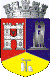 ROMÂNIAJUDEŢUL CLUJCONSILIUL LOCAL AL MUNICIPIULUI DEJStr. 1 Mai nr. 2, Tel.: 0264/211790*, Fax 0264/223260, E-mail: primaria@dej.ro 